HØYRING AV FORSLAG TIL SKOGVERN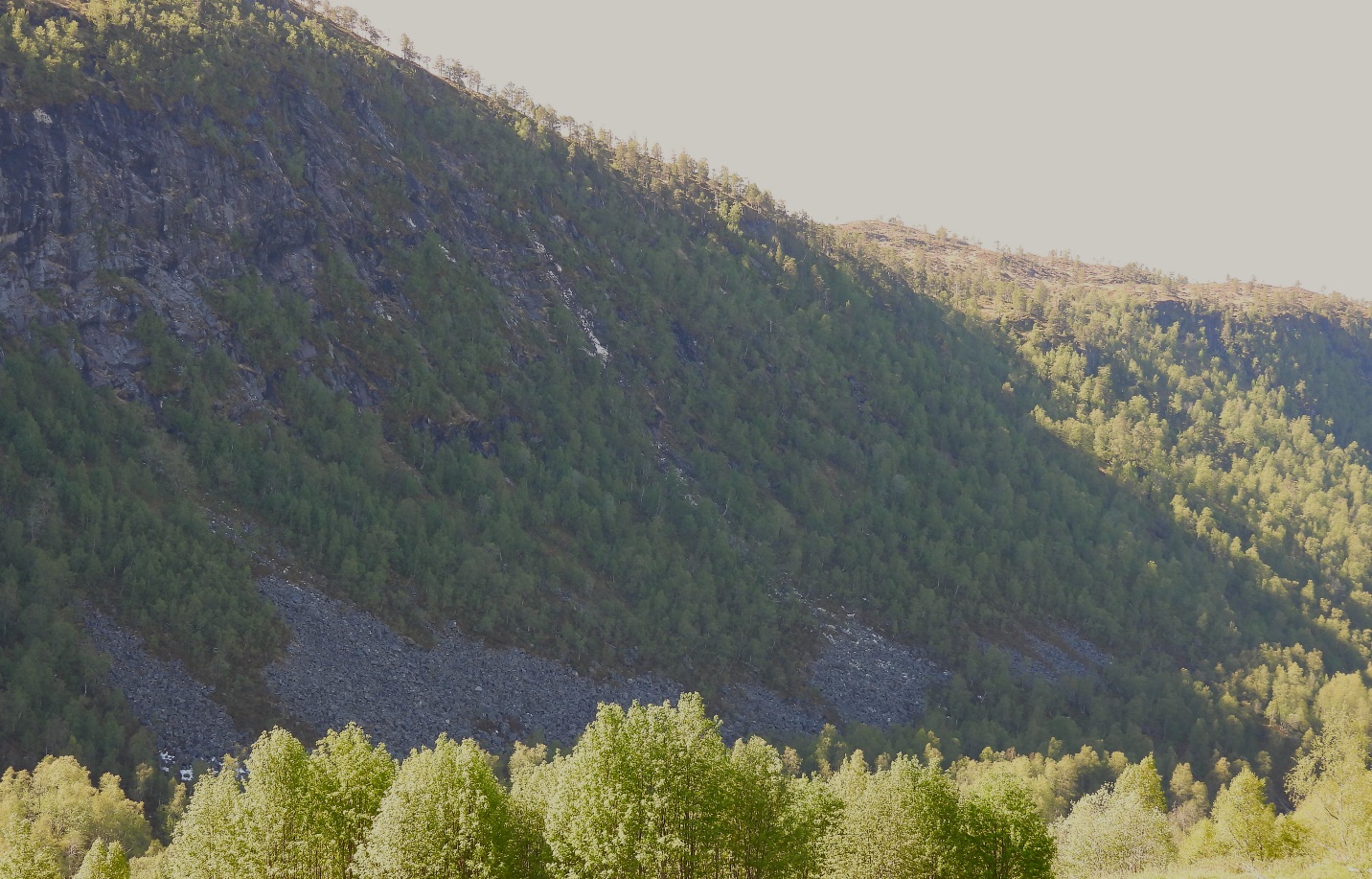 BØVERDALENSURNADAL KOMMUNEHøyringsfrist 27.07.20242024/2176Bakgrunn Gjennom behandlinga av stortingsmeldinga Natur for livet – Norsk handlingsplan for naturmangfald (Meld. St. 14 (2015-2016)) vedtok Stortinget ei opptrapping av skogvernet i Noreg til 10 % av skogarealet. I februar 2024 var om lag 5,3 % av skogarealet og ca. 4,0 % av den produktive skogen verna i Noreg. Det er eit nasjonalt miljømål at «et representativt utval av naturtypane i skog blir verna for kommande generasjonar». Vern av skog er også viktig for å nå fleire av dei andre miljømåla, til dømes at «utrydding av trua artar i skog skal opphøyra og status for artar i nedgang skal ha blitt forbetra innan 2020» og at «mangfald av naturtypar i skog skal bli tatt vare på eller gjenopprettast innanfor sitt naturlege utbreiingsområde, og slik at alle stadeigne artar finns i levedyktige bestandar».I stortingsmeldinga vert auka skogvern framheva til å ha stor positiv effekt på trua artar i skog, og Regjeringa vil vidareføre det langsiktige arbeidet med skogvern. Dette skal skje ved vern av offentleg eigd skog og ved friviljug vern av privateigd skog. Friviljug vern inneber at skogeigarane tilbyr staten vern av eigen skog. Dersom ein har naturfagleg kunnskap om det aktuelt tilbodsområde frå før, kan slike data bli lagt til grunn for ein eventuell verneplanprosess. Dersom området ikkje er kartlagt tidlegare, vil miljøvern-styresmaktene også vurdere tilbodet og sette eventuelt i gang med naturfaglege registreringar for å kartlegge verneverdiar. I Møre og Romsdal er ein vesentleg del av den verneverdige skogen kartlagt tidlegare og aktuelle data er tilgjengelege i www.naturbase.no. Om det på bakgrunn av ei slik registrering vil vere aktuelt å fremme eit verneforslag for det aktuelle arealet, skal det gjennomførast forhandlingar med grunneigar om avgrensing, verneforskrift og økonomisk erstatning. Når staten og grunneigar er kome til semje om desse punkta, vil området gjennomgå ei vanleg saksbehandling i tråd med naturmangfaldlova. Tilbodet Statsforvaltaren fekk tilbod om frivillig skogvern på gnr/bnr 21/7, 8, 9, 10 og 14, 100/2, 4 og 8 i Bøverdalen i Surnadal kommune. Det omfattar eit areal på ca. 1.730 daa. Tilbodet vart framsett i brev frå ALLSKOG SA den 21.03 og 02.04.2024. Det naturfaglege grunnlaget for vern er basert på kartlegging av Geir Gaarder og Inmgvar Stenberg (Gaarder, G. & Stenberg, I. 2009. Biologisk mangfald i Surnadal kommune. Supplerande naturtypekartlegging. Miljøfaglig Utredning.)ALLSKOG vil taksere skogen i tilbodsområdet, og det blir forhandla fram ein erstatningsavtale med grunneigarane. Området vil ikkje bli tilrådd verna før avtalen om erstatning er signert, men ALLSKOG har på vegne av grunneigaren akseptert at planprosessen vert sett i gang. Statsforvaltaren meldte oppstart av verneplanprosess for området i brev av 06.05.2024.Heimelsgrunnlag Vern av spesielle område eller førekomstar skjer i medhald av lov av 16. juni 2009 om forvaltning av naturens mangfald (naturmangfaldlova) jf. §§ 33-51. I naturmangfaldlova er det gjeve heimel for vedtak av ulike vernekategoriar. Vernekategorien naturreservat, som er det strengaste vernet etter naturmangfaldlova, blir foreslått brukt for skogsområda i dette verneplanframlegget. Naturmangfaldlova § 37 i har slik ordlyd: «Som naturreservat kan vernes områder som inneholder truet, sjelden eller sårbar natur, representerer en bestemt type natur, på annen måte har særlig betydning for biologisk mangfold, utgjør en spesiell geologisk forekomst, eller har særskilt naturvitenskapelig verdi. Som naturreservat kan også vernes et område som er egnet til ved fri utvikling eller aktive gjenopprettingstiltak å få verneverdier som nevnt i første ledd. I et naturreservat må ingen foreta noe som forringer verneverdiene angitt i verneformålet. Et naturreservat kan totalfredes mot all virksomhet, tiltak og ferdsel. I forskriften kan det gis bestemmelser om vern av kulturminner i reservatet. Treffes vedtak om reservat som krever aktive gjenopprettingstiltak, eller vedtak om reservat der bruk er en forutsetning for å ivareta verneformålet, skal det samtidig med vernevedtaket legges frem et utkast til plan for skjøtsel for å sikre verneformålet. Planen kan omfatte avtale om bruk av arealer, enkeltelementer og driftsformer. Planen eller avtalen kan inneholde bestemmelser om økonomisk godtgjørelse til private som bidrar til områdets skjøtsel.» Naturfaglege registreringar Statsforvaltaren vurderte kunnskapsgrunnlaget i naturbase som tilstrekkeleg. Miljøfaglig Utredning Biofokus AS som vurderer dei ulike delområda slik:«Brattset-Øygard – flaummarkskog (Gråor-heggeskog av svært viktig verdi)Dette er ein ganske typisk flaummarksskog med dominans av gråor på litt grove lausmassar. Det er også små bestand av gråor-almeskog i søre halvdel av lokaliteten i den sørvendte lia.Karplantefloraen er ikkje spesielt artsrik, og berre typiske artar som strutseveng, skogstjerneblom, sølvbunke, tyrihjelm og skogsvinerot vart funne. Forutan gråor er det litt hegg, bjørk og rogn i skogen. Alm (NT) veks på denne strekninga knapt nede ved elva, men står hist og her nede i den sørvendte lisida. Lungenever-samfunnet finst av og til ganske rikeleg på lauvtrea, men nesten berre vanlege artar som lungenever, kystårenever, glattvrenge og grynvrenge er funne, samt eit funn av sølvnever. På oregadd finst spreidd med langnål (NT), og også dverggullnål og kvithodenål (NT). I tillegg meir trivielle artar som barkragg og hengestry på trea, og på læger noko sagtvibladmose.Bøverdalen øverst (Bekkekløft av svært viktig verdi)Med dei relativt avgrensa høgdeskilnadene til hovudelva er dette meir eit lite elvegjuv enn ei typisk, stor bekkekløft. Fleire grusører, små flaummarksskoger og mindre bestand av almeskog bidreg til naturvariasjonen. Det er noko høgstaudeskog i kløfta, samt også meir bregnerik skog og dels blåbær- og småbregnemark (dels er det glissent skogkledt til heilt åpent med desse vegetasjonstypane også). I tillegg ein god del åpen rasmark og grusører med pionervegetasjon (lav og moser mest).Aune (2005) oppgjev med grunnlag i Moen (1984) førekomst av fleire fjellplantar i kløfta, som raudsildre, gulsildre, fjellveronika og dverggråurt. Ingvar Stenberg (pers. medd.) har funne reinrose i skrenter her. Elles artar som myske og skogsvinerot i frodig skog. Av treslag er nok bjørk vanlegast i lisidene og gråor på elvesletta. I tillegg fleire bestand av alm (NT) i sørvendt li, samt innslag av rogn, hegg og selje og så vidt litt hassel i nedre delar, og lokalt nokre grove ospetre i øvre delar. Også spreidd med gamle furutre i den sørvendte lia. Under eiga kartlegging vart det lokalt funne beitemarkssopp i ein skrent eit stykkje oppe i dalen, inkludert raud honningvokssopp (NT), samt skarlagen vokssopp, mønjevokssopp og skjør vokssopp. Lungenever-samfunnet finst hist og her på alm og andre rikbarkstre, men primært vanlege artar. I tillegg så vidt litt sølvnever. Det er potensial for fleire kravfulle artar i kløfta.Vardfjellet sør (Beiteskog av svært viktig verdi)Naturtype er fastlagt med grunnlag i soppfunn, sjølv om det nok ikkje har vore særleg beite her i lengre tid. Det er for det meste småbregne- og blåbærbjørkeskog, lokalt også litt rikare storbregne- til høgstaudeskog. Myrene er mest av fattig til intermediær fastmattetype, men også lokalt tendensar til middelsrik myr.Karplantefloraen i feltsjiktet er ordinær, med blåtopp, skogrørkvein og lyng. Av og til lågurtartar som skogfiol i lisida. Bjørk er dominerande i tresjiktet, med bare spreidde furutre og andre boreale lauvtre. I innhol bjørk vart det ein stad funne kystdoggnål (NT) og på ei nedfallen slåtteløe veks det gråsotbeger (VU). Det klart mest interessante her er ein uvanleg god førekomst av beitemarkssopp innafor slekta fagervokssopper (Hygrocybe). I alt 10 artar vart funne og i til dels store mengder, særleg for artar som skarlagenvokssopp og raud honningvokssopp (NT), men det vart også gjort fleire funn av m.a. skifervokssopp (NT). Så mykje raud honningvokssopp er tidlegare ikkje kjent fra skogsmiljø her til lands. Ein plass vart det også funne ein sjeldsynt slørsopp - Cortinarius balteatocumatilis. Mye blåtopp og rome på myrene, men også innslag av jåblom og breiull på den rikaste myra.I tillegg er det 3 mindre naturtypar av viktig verdi;  Brattset – gammal lauvskog (Gammal boreal lauvskog), Øygard sør (Bekkekløft og bergvegg) og Øygard aust (Beiteskog). Statsforvaltaren meiner at Bøverdalen stettar kravet til vern etter naturmangfaldlova.  Flaumskogsmark og bekkekløfter er underrepresenterte i verneområda i Møre og Romsdal, og her er fleire raudlista utformingar. Lokaliteten har mange raudlisteartar som dei truga artane alm (EN) og gråsotberger (VU). Her er funne dei nær truga (NT) lavartane gubbeskjegg, langnål, kvithovudnål og  blanknål, samt vokssoppane skifervokssopp og raud honningsvokssopp. Skogbruk Miljødirektoratet og Landbruksdirektoratet fekk den 1. juli 2020 i oppdrag frå Klima- og miljødepartementet og Landbruks- og matdepartementet å greie ut forvaltningstiltak knytt til skogvern og konsekvensar for avverkinga og bidraget skognæringa hadde til det grøne skiftet. I rapport M-2007-2021 har direktorata foreslått retningslinjer for avvegingar.  I oppdrag frå Klima- og miljødepartementet datert 8.11.2021 bad Klima- og miljødepartementet om at forslaget blir sett i verk, med nokre mindre justeringar. For privateigd skog skal forslaget setjast i verk for område der det blir motteke tilbod etter 1. februar 2022, og ved vern av offentleg eid grunn for område der det blir meldt oppstart frå og med same dato.  Bøverdalen er tilbode for frivillig vern av grunneigarane etter 1. februar 2022. Det blir difor omfatta av oppdraget frå Klima- og miljødepartementet. Verne- og skogbruksinteressene er samanfatta i tråd med skogvernrutina. Den fullstendige skogvurderinga ligg som vedlegg 2 i dette dokumentet.Statsforvaltaren vurderer området si betydning for skogvernet som svært stor ut frå naturtypane og dei mange raudlisteartane som er påvist. Tilbudt område er en bratt elvedal, der nærmeste vei går høyt i lisida på nordsida av dalen. Slik vi kan se det, er ikke sørvendt li tilplantet med gran. Nordvendt li er ei raskmark med blokk og stedvis lauvskog. Slik vi bedømmer dette har ikke dette tilbudet innvirkning på tømmertilgang i det hele tatt. Granfelt i vest er tatt ut av tilbudet og vil ikke påvirkes. Om noe så er det mulig å tilplante deler av arealet i den sørvendt lia, men dette er i bratt terreng, og vil kreve mye både for tilrettelegging, planting og ikke minst hogst, slik at vi ser på dette som uaktuelt. Øvre del/øst er veiløst, og mer en ravinedal med spor av slått/beiting. Kun lauv som er i området, som er uaktuell for hogst med taubane til vedproduksjon. I meget bratt ulendt terreng. Ut frå dette hamnar Bøverdalen i kategori V2S7, sjå tabellen under. Detaljane går fram av vedlegg 2.Tabell 1 Avveging mellom omsynet til skogvern og omsynet til skog- og trenæringaAndre brukarinteresserS-Nett AS har områdekonsesjon, men det er ikkje installasjonar inni verneforslagetOmrådet er sett av til LNF-område i kommuneplanen sin arealdel. SaksbehandlingOppstartsmelding Statsforvaltaren sendte ut melding om oppstart av verneplanprosessen for etablering av natur-reservat til fleire aktuelle interessepartar i brev av 06.05.2024. Frist for innspel til planarbeidet var sett til 23.05.2024. Det har kome 4 innspel til oppstartsmeldinga. Statens Kartverk viser til at Bøverdalen er eit godkjent namn på området. Forsvarsbygg har ingen merknader til areal satt av til desse verneområda. Dei føreset at dei generelle unntaka frå ferdsel knytt til omsynet til militær operativ verksemd, samt landing og start med Forsvarets luftfartøy vert implementert i endeleg verneplan.Norges vassdrags- og energidirektorat viser til at det går ei kraftline nordvest for området, og dei ber Svorka Energi AS og S-nettt AS om å uttale seg. Statnett har ingen merknader.VurderingVi kan ikkje sjå at det det har kome merknader vi må ta omsyn til.ForvaltingsstyresmaktSurnadal kommune skal gjennom høyringsprosessen gje tilbakemelding på om dei ønskjer å bli forvaltningsstyresmakt for nye verneområde i tråd med gjeldande politikk på området. Forvaltningsstyresmakta blir fastsett gjennom forskrifta når området blir vedteke verna. Vidare saksgang I samsvar med naturmangfaldlova og saksbehandlingsreglane i denne, sender Statsforvaltaren med dette verneframlegget på høyring. Skogen blir taksert av ALLSKOG i samarbeid med Staten sin skogsakskunnige. Det blir gjennomført forhandlingar med grunneigarane om erstatning, avgrensing og framlegg til forskrift. Etter denne lokale og sentrale høyringa, vil Statsforvaltaren, på bakgrunn av høyringsdokument og innkomne fråsegner, skrive ei tilråding til Miljødirektoratet. Direktoratet fremmer så saka for Klima- og miljødepartementet som deretter vil førebu ho og legge fram eit framlegg om vernevedtak for Kongen i Statsråd. Etter vernevedtaket ved kgl. res. vil erstatningar bli utbetalte i samsvar med avtalen. Statsforvaltaren får så i oppdrag å gjere vedtaket kjent og sørge for at reservatet blir merka og skilta. Merking og oppmåling blir gjort av jordskifteretten etter krav frå Statsforvaltaren om grensegang og merking.Framlegget til naturreservat går fram av vedlagt vernekart. Ut frå normal saksbehandlingstid kan eit vernevedtak tidlegast skje i desember 2024.Vedlegg 1.  Forskrift om vern av Bøverdalen naturreservat, Surnadal kommune, Møre og RomsdalFastsett ved kongeleg resolusjon ………med heimel i lov 19. juni 2009 nr. 100 om forvaltning av naturens mangfold (naturmangfoldloven) § 34 jf. § 37 og § 62. Fremja av Klima- og miljødepartementet.   § 1 Føremål  Føremålet med forskrifta er å ta vare på eit verdfullt skogsområde som inneheld trua og sjeldan natur. Området representerer ein naturtype med store verdiar knytt til flomskogsmark og ulike typar edellauvskog. Skogen er velutvikla og har fleire kravfulle artar.Det er ei målsetting å behalde verneverdiane i mest mogleg urørt tilstand, og eventuelt vidareutvikle dei.§ 2 Geografisk avgrensing  Naturreservatet omfattar følgjande gnr./bnr.: Surnadal kommune: 21/7, 8, 9, 10 og 14, 100/2, 4og 8. Naturreservatet dekkjer eit totalareal på 1.730 dekar. Grensene for naturreservatet går fram av kart datert Klima- og miljødepartementet	Dei nøyaktige grensene for  naturreservatet skal merkast i marka. Knekkpunkta skal koordinatfestast.   Verneforskrifta med kart blir oppbevart i Surnadal kommune, hos Statsforvaltaren i Møre og Romsdal, i Miljødirektoratet og i Klima- og miljødepartementet.   § 3 Vernereglar  I naturreservatet må ingen gjere noko som skadar verneverdiane som går framav føremålet med vernet.   I naturreservatet gjeld følgjande vernereglar  vegetasjonen, medrekna daude buskar og tre, er verna mot skade og øydelegging. Deter forbode å fjerna planter og sopp inkludert lav eller delar av desse frå naturreservatet.Planting eller såing av tre og annan vegetasjon er forbode   dyrelivet, medrekna reirplassar og hiområde, er verna mot skade, øydelegging og unødig forstyrring. Utsetting av dyr er forbodedet må ikkje setjast i verk tiltak som kan endra naturmiljøet, som til dømes oppføring av bygningar, anlegg, gjerde, andre varige eller mellombelse innretningar, parkering av campingvogner, brakker el. I., framføring av luftleidningar, jordkablar, kloakkleidningar, bygging av vegar, drenering eller anna form for tørrlegging, uttak, oppfylling og lagring av masse, utføring av kloakk eller andre konsentrerte tilførsler av forureining, etterlating av avfall, gjødsling, kalking eller bruk av kjemiske plantevern- eller skadedyrmiddel. Forsøpling er forbode. Opplistinga av tiltak er ikkje uttømmande.bruk av naturreservatet til større arrangement er forbode  bålbrenning er forbode§ 4 Generelle unntak frå vernereglane Vernereglane i § 3 andre ledd er ikkje til hinder forsanking av bær og matsoppjakt og fangst i samsvar med gjeldande lovverkfelling av store rovdyr i samsvar med gjeldande lovverkbeitingutsetting av saltsteinaroppsetting av midlertidige, mobile jakttårn for storviltjaktfjerning av mindre mengder kvist i samband med utøving av storviltjaktbålbrenning med tørrkvist frå bakken eller medteken ved i samsvar med gjeldande lovverk§ 5 Regulering av ferdsel  All ferdsel skal skje varsamt og ta omsyn til vegetasjon, dyreliv og kulturminne.I naturreservatet gjeld følgjande reglar om ferdselmotorisert ferdsel er forbode, medrekna landing og start med luftfartøyutanom eksisterande stiar er sykling, riding og bruk av hest forbode§ 6 Generelle unntak frå ferdselsreglane   Ferdselsreglane i § 5 er ikkje til hinder for gjennomføring av militær operativ verksemd og tiltak   i samband med ambulanse-, politi-, brannvern-, rednings- og oppsynsverksemd, samt   gjennomføring av skjøtsels- og forvaltingsoppgåver som er bestemt av forvaltingsstyresmakta. Unntaket gjeld ikkje øvingskøyring. Ferdselsreglane i § 5 andre ledd er ikkje til hinder fornaudsynt motorferdsel for uttransport av sjuke og skadde bufe. Køyretøy som nyttast skal vera skånsamt mot markoverflata. Det skal gjevast melding til ansvarleg oppsyn for verneområdet før køyring skjernaudsynt uttransport av felt elg og hjort med lett beltekøyretøy som ikkje set varige spor i terrengetlanding og start med Forsvarets luftfartøy§ 7 Spesifiserte dispensasjonsreglar  Forvaltingsstyresmakta kan etter søknad gi dispensasjon til   istandsetting, vedlikehald og skjøtsel av kulturminnetiltak i samband med forvalting av vilt og fisknaudsynt uttransport av felt elg og hjort med andre køyretøy enn lett beltekøyretøy som  nemnt i § 6 andre ledd bokstav bringbarking, hogst og uttak av gran, platanlønn og andre framande treslagmerking og rydding av nye stiaravgrensa bruk av naturreservatet for aktivitetar nemnt i § 3 andre ledd bokstav doppsetting og vedlikehald av gjerdegjenoppføring av bygningar og anlegg som går tapt ved brann eller naturskadeøvingskøyring for formål nemnt i § 6 første leddnaudsynt motorferdsel for aktivitetar etter § 4 bokstav e og § 7 bokstav b, d, g, og h § 8 Generelle dispensasjonsreglar Forvaltingsstyresmakta kan gjera unntak frå forskrifta dersom det ikkje strir mot føremålet  med vernet og ikkje kan påverke verneverdiane nemneverdig, eller dersom omsynet til tryggleik eller omsynet til vesentlege samfunnsinteresser gjer det naudsynt, jf. naturmangfaldlova § 48.  § 9 Skjøtsel Forvaltingsstyresmakta, eller den forvaltingsstyresmakta bestemmer, kan setja i verk tiltak for å oppretthalda eller oppnå den natur- og kulturtilstanden som er føremålet med vernet, jf. naturmangfaldlova § 47.§ 10 Forvaltningsplan Det kan utarbeidast forvaltingsplan med nærare retningsliner for forvalting av naturreservatet. Forvaltingsplanen kan innehalde nærare retningsliner for gjennomføring av    skjøtsel.  § 11 Forvaltingsstyresmakt Miljødirektoratet fastset kven som skal ha forvaltingsstyresmakta etter denne forskrifta.  § 12 Ikraftsetjing Denne forskrifta trer i kraft straks.Mal for skogfaglig beskrivelse av enkeltområdene som tilbys for frivillig vern og offentlig grunn som vurderes for vernTømmertilgang (arealer, kubikkmasse, infrastruktur, foredling) som påvirkes Tilbudt/vurdert områdeSkjema for avveiing av områders betydning for vern og betydning for tømmertilgangenBøvrdalen Tabell 1 Nøkkeldata for områdetFormålAvveiningen skal sikre at skogvernet bidrar effektivt til å oppfylle de nasjonale målene for naturmangfold, samtidig som vernet gjennomføres på en slik måte at det får minst mulig konsekvenser for skog- og trenæringen.Betydning for skogvernetTabell 2 Oppsummering - verneforslaget sin betydning for skogvernetBetydning for skog- og trenæringenTabell 3 Oppsummering – verneforslaget sin betydning for skog- og trenæringen. Oppsummeringen baseres på opplysninger som framkommer for den skogfaglige malen som ble utarbeidet i deloppdrag 1Områdets betydning for skogvernet og for skog- og trenæringenTabell 4 Områdets betydning for skogvernet og for tømmertilgangen.Området plasseres i matrisen. Plassering markeres med blå farge.AvveiningTabell 5 Avveining mellom hensynet til skogvern og hensynet til skog- og trenæringenBetydning for vern HarV1V1S7V1S6V1S5V1S4V1S3V1S2V1S1Betydning for vern HarV2V2S7V2S6V2S5V2S4V2S3V2S2V2S1Betydning for vern HarV3V3S7V3S6V3S5V3S4V3S3V3S2V3S1Betydning for vern Kan fåV4V4S7V4S6V4S5V4S4V4S3V4S2V4S1Betydning for vern Kan fåV5V5S7V5S6V5S5V5S4V5S3V5S2V5S1Betydning for vern Kan fåV6V6S7V6S6V6S5V6S4V6S3V6S2V6S1Betydning for vern Har mindreV7V7S7V7S6V7S5V7S4V7S3V7S2V7S1S7S6S5S4S3S2S1Har mindreKan fåKan fåKan fåHarHarHarBetydning for tømmertilgangenBetydning for tømmertilgangenBetydning for tømmertilgangenBetydning for tømmertilgangenBetydning for tømmertilgangenBetydning for tømmertilgangenBetydning for tømmertilgangenFylkeMøre og RomsdalKommuneSurnadalOmrådeBøverdalenGnr/BnrGnr. 100 bnr. 2, 4, 8 og gnr. 21 bnr. 7,8,9,14KommuneKommuneFylkeFylkeSkogvern, tømmertilgang og avvirkning i aktuell fylke/kommuneArealKubikkmasseArealKubikkmasseForeslått skogvern produktivt skogareal8327 900Foreslått skogvern totalt skogareal1 46310 000Foreslått skogvern totalt areal1 717xxxxxxxxxxxxxxxxxxxxxxxxEksisterende skogvern produktivt skogareal8 04057 583Eksisterende skogvern totalt skogareal13 279112 465Eksisterende skogvern totalt arealxxxxxxxxxxxxxxxxxxxxxxxxxGjennomsnittlig avvirkning siste 5 år47 240271 481Stående volum og produktivt skogareal281 7812 826 463Stående volum og totalt skogareal457 7454 460 244Kommentar til hvordan tømmertilgangen påvirkesTilbudt område er en bratt elvedal, der nærmeste vei går høyt i lisida på nordsida av dalen. Slik vi kan se det, er ikke sørvendt li tilplantet med gran. Nordvendt li er ei raskmark med blokk og stedvis lauvskog. Slik vi bedømmer dette har ikke dette tilbudet innvirkning på tømmertilgang i det hele tatt. Granfelt i vest er tatt ut av tilbudet og vil ikke påvirkes. Om noe så er det mulig å tilplante deler av arealet i den sørvendte lia, men dette er i bratt terreng, og vil kreve mye både for tilrettelegging, planting og ikke minst hogst, slik at vi ser på dette som uaktuelt. Øvre del/øst er veiløst, og mer en ravinedal med spor av slått/beiting Kilde til data: Kilden/skograpport, ØKS, Arealressursstatistikk NIBIOKommentar til hvordan tømmertilgangen påvirkesTilbudt område er en bratt elvedal, der nærmeste vei går høyt i lisida på nordsida av dalen. Slik vi kan se det, er ikke sørvendt li tilplantet med gran. Nordvendt li er ei raskmark med blokk og stedvis lauvskog. Slik vi bedømmer dette har ikke dette tilbudet innvirkning på tømmertilgang i det hele tatt. Granfelt i vest er tatt ut av tilbudet og vil ikke påvirkes. Om noe så er det mulig å tilplante deler av arealet i den sørvendte lia, men dette er i bratt terreng, og vil kreve mye både for tilrettelegging, planting og ikke minst hogst, slik at vi ser på dette som uaktuelt. Øvre del/øst er veiløst, og mer en ravinedal med spor av slått/beiting Kilde til data: Kilden/skograpport, ØKS, Arealressursstatistikk NIBIOKommentar til hvordan tømmertilgangen påvirkesTilbudt område er en bratt elvedal, der nærmeste vei går høyt i lisida på nordsida av dalen. Slik vi kan se det, er ikke sørvendt li tilplantet med gran. Nordvendt li er ei raskmark med blokk og stedvis lauvskog. Slik vi bedømmer dette har ikke dette tilbudet innvirkning på tømmertilgang i det hele tatt. Granfelt i vest er tatt ut av tilbudet og vil ikke påvirkes. Om noe så er det mulig å tilplante deler av arealet i den sørvendte lia, men dette er i bratt terreng, og vil kreve mye både for tilrettelegging, planting og ikke minst hogst, slik at vi ser på dette som uaktuelt. Øvre del/øst er veiløst, og mer en ravinedal med spor av slått/beiting Kilde til data: Kilden/skograpport, ØKS, Arealressursstatistikk NIBIOKommentar til hvordan tømmertilgangen påvirkesTilbudt område er en bratt elvedal, der nærmeste vei går høyt i lisida på nordsida av dalen. Slik vi kan se det, er ikke sørvendt li tilplantet med gran. Nordvendt li er ei raskmark med blokk og stedvis lauvskog. Slik vi bedømmer dette har ikke dette tilbudet innvirkning på tømmertilgang i det hele tatt. Granfelt i vest er tatt ut av tilbudet og vil ikke påvirkes. Om noe så er det mulig å tilplante deler av arealet i den sørvendte lia, men dette er i bratt terreng, og vil kreve mye både for tilrettelegging, planting og ikke minst hogst, slik at vi ser på dette som uaktuelt. Øvre del/øst er veiløst, og mer en ravinedal med spor av slått/beiting Kilde til data: Kilden/skograpport, ØKS, Arealressursstatistikk NIBIOKommentar til hvordan tømmertilgangen påvirkesTilbudt område er en bratt elvedal, der nærmeste vei går høyt i lisida på nordsida av dalen. Slik vi kan se det, er ikke sørvendt li tilplantet med gran. Nordvendt li er ei raskmark med blokk og stedvis lauvskog. Slik vi bedømmer dette har ikke dette tilbudet innvirkning på tømmertilgang i det hele tatt. Granfelt i vest er tatt ut av tilbudet og vil ikke påvirkes. Om noe så er det mulig å tilplante deler av arealet i den sørvendte lia, men dette er i bratt terreng, og vil kreve mye både for tilrettelegging, planting og ikke minst hogst, slik at vi ser på dette som uaktuelt. Øvre del/øst er veiløst, og mer en ravinedal med spor av slått/beiting Kilde til data: Kilden/skograpport, ØKS, Arealressursstatistikk NIBIOArealer fordelt på produksjonsevne (AR5)Arealer fordelt på produksjonsevne (AR5)Arealer fordelt på produksjonsevne (AR5)Arealer fordelt på produksjonsevne (AR5)Arealer fordelt på produksjonsevne (AR5)Arealer fordelt på produksjonsevne (AR5)Arealer fordelt på produksjonsevne (AR5)Arealer fordelt på produksjonsevne (AR5)Arealer fordelt på produksjonsevne (AR5)Arealer fordelt på produksjonsevne (AR5)Arealer fordelt på produksjonsevne (AR5)Arealer fordelt på produksjonsevne (AR5)Arealer fordelt på produksjonsevne (AR5)Høg bon. (26-17)Middels bon.(14-11)Middels bon.(14-11)Låg bon.(8-6)Låg bon.(8-6)Totalt produktivt arealTotalt produktivt arealTotalt skogarealTotalt skogarealTotalt skogarealTotalt arealTotalt arealTotalt areal38943343310108328321 4631 4631 4631 7171 7171 717Kommentarer til området og hvordan omkringliggende områder påvirkes Lauvskog med båndlegging av naturtyper i dag. Granfeltene er holdt utenfor. I bestefall tungdrevne områder som må avvirkes/felles før tilplanting, med intensiv vegbygging, eller taubane, som gjør området uegnet i dag.Kilde til data: Skograpport KildenKommentarer til området og hvordan omkringliggende områder påvirkes Lauvskog med båndlegging av naturtyper i dag. Granfeltene er holdt utenfor. I bestefall tungdrevne områder som må avvirkes/felles før tilplanting, med intensiv vegbygging, eller taubane, som gjør området uegnet i dag.Kilde til data: Skograpport KildenKommentarer til området og hvordan omkringliggende områder påvirkes Lauvskog med båndlegging av naturtyper i dag. Granfeltene er holdt utenfor. I bestefall tungdrevne områder som må avvirkes/felles før tilplanting, med intensiv vegbygging, eller taubane, som gjør området uegnet i dag.Kilde til data: Skograpport KildenKommentarer til området og hvordan omkringliggende områder påvirkes Lauvskog med båndlegging av naturtyper i dag. Granfeltene er holdt utenfor. I bestefall tungdrevne områder som må avvirkes/felles før tilplanting, med intensiv vegbygging, eller taubane, som gjør området uegnet i dag.Kilde til data: Skograpport KildenKommentarer til området og hvordan omkringliggende områder påvirkes Lauvskog med båndlegging av naturtyper i dag. Granfeltene er holdt utenfor. I bestefall tungdrevne områder som må avvirkes/felles før tilplanting, med intensiv vegbygging, eller taubane, som gjør området uegnet i dag.Kilde til data: Skograpport KildenKommentarer til området og hvordan omkringliggende områder påvirkes Lauvskog med båndlegging av naturtyper i dag. Granfeltene er holdt utenfor. I bestefall tungdrevne områder som må avvirkes/felles før tilplanting, med intensiv vegbygging, eller taubane, som gjør området uegnet i dag.Kilde til data: Skograpport KildenKommentarer til området og hvordan omkringliggende områder påvirkes Lauvskog med båndlegging av naturtyper i dag. Granfeltene er holdt utenfor. I bestefall tungdrevne områder som må avvirkes/felles før tilplanting, med intensiv vegbygging, eller taubane, som gjør området uegnet i dag.Kilde til data: Skograpport KildenKommentarer til området og hvordan omkringliggende områder påvirkes Lauvskog med båndlegging av naturtyper i dag. Granfeltene er holdt utenfor. I bestefall tungdrevne områder som må avvirkes/felles før tilplanting, med intensiv vegbygging, eller taubane, som gjør området uegnet i dag.Kilde til data: Skograpport KildenKommentarer til området og hvordan omkringliggende områder påvirkes Lauvskog med båndlegging av naturtyper i dag. Granfeltene er holdt utenfor. I bestefall tungdrevne områder som må avvirkes/felles før tilplanting, med intensiv vegbygging, eller taubane, som gjør området uegnet i dag.Kilde til data: Skograpport KildenKommentarer til området og hvordan omkringliggende områder påvirkes Lauvskog med båndlegging av naturtyper i dag. Granfeltene er holdt utenfor. I bestefall tungdrevne områder som må avvirkes/felles før tilplanting, med intensiv vegbygging, eller taubane, som gjør området uegnet i dag.Kilde til data: Skograpport KildenKommentarer til området og hvordan omkringliggende områder påvirkes Lauvskog med båndlegging av naturtyper i dag. Granfeltene er holdt utenfor. I bestefall tungdrevne områder som må avvirkes/felles før tilplanting, med intensiv vegbygging, eller taubane, som gjør området uegnet i dag.Kilde til data: Skograpport KildenKommentarer til området og hvordan omkringliggende områder påvirkes Lauvskog med båndlegging av naturtyper i dag. Granfeltene er holdt utenfor. I bestefall tungdrevne områder som må avvirkes/felles før tilplanting, med intensiv vegbygging, eller taubane, som gjør området uegnet i dag.Kilde til data: Skograpport KildenKommentarer til området og hvordan omkringliggende områder påvirkes Lauvskog med båndlegging av naturtyper i dag. Granfeltene er holdt utenfor. I bestefall tungdrevne områder som må avvirkes/felles før tilplanting, med intensiv vegbygging, eller taubane, som gjør området uegnet i dag.Kilde til data: Skograpport KildenTreslag, areal og kubikkmasseTreslag, areal og kubikkmasseTreslag, areal og kubikkmasseTreslag, areal og kubikkmasseTreslag, areal og kubikkmasseTreslag, areal og kubikkmasseTreslag, areal og kubikkmasseTreslag, areal og kubikkmasseTreslag, areal og kubikkmasseTreslag, areal og kubikkmasseTreslag, areal og kubikkmasseTreslag, areal og kubikkmasseTreslag, areal og kubikkmasseHkl. I-IIIHkl. I-IIIHkl. I-IIIHkl. I-IIIHkl IV-VHkl IV-VSumSumSumSumSumProduktivt arealProduktivt arealKubikkmasseKubikkmasseProduktivt arealKubikkmasseProduktivt arealProduktivt arealProduktivt arealProduktivt arealKubikkmasseGrandominertGrandominertFurudominertFurudominertLauvdominertLauvdominert 80 804004007527 5008328328328327 900SUMSUMHerav nøkkelbiotoperHerav nøkkelbiotoper3535035353535350Kommentarer til området og hvordan omkringliggende områder påvirkes De granfeltene somligger inntil tilbudt område i dag, er i vest, og kan nås fra veg til Øygarden, eller driftsveier fra vest.  Kilde til data: Skograpport KildenKommentarer til området og hvordan omkringliggende områder påvirkes De granfeltene somligger inntil tilbudt område i dag, er i vest, og kan nås fra veg til Øygarden, eller driftsveier fra vest.  Kilde til data: Skograpport KildenKommentarer til området og hvordan omkringliggende områder påvirkes De granfeltene somligger inntil tilbudt område i dag, er i vest, og kan nås fra veg til Øygarden, eller driftsveier fra vest.  Kilde til data: Skograpport KildenKommentarer til området og hvordan omkringliggende områder påvirkes De granfeltene somligger inntil tilbudt område i dag, er i vest, og kan nås fra veg til Øygarden, eller driftsveier fra vest.  Kilde til data: Skograpport KildenKommentarer til området og hvordan omkringliggende områder påvirkes De granfeltene somligger inntil tilbudt område i dag, er i vest, og kan nås fra veg til Øygarden, eller driftsveier fra vest.  Kilde til data: Skograpport KildenKommentarer til området og hvordan omkringliggende områder påvirkes De granfeltene somligger inntil tilbudt område i dag, er i vest, og kan nås fra veg til Øygarden, eller driftsveier fra vest.  Kilde til data: Skograpport KildenKommentarer til området og hvordan omkringliggende områder påvirkes De granfeltene somligger inntil tilbudt område i dag, er i vest, og kan nås fra veg til Øygarden, eller driftsveier fra vest.  Kilde til data: Skograpport KildenKommentarer til området og hvordan omkringliggende områder påvirkes De granfeltene somligger inntil tilbudt område i dag, er i vest, og kan nås fra veg til Øygarden, eller driftsveier fra vest.  Kilde til data: Skograpport KildenKommentarer til området og hvordan omkringliggende områder påvirkes De granfeltene somligger inntil tilbudt område i dag, er i vest, og kan nås fra veg til Øygarden, eller driftsveier fra vest.  Kilde til data: Skograpport KildenKommentarer til området og hvordan omkringliggende områder påvirkes De granfeltene somligger inntil tilbudt område i dag, er i vest, og kan nås fra veg til Øygarden, eller driftsveier fra vest.  Kilde til data: Skograpport KildenKommentarer til området og hvordan omkringliggende områder påvirkes De granfeltene somligger inntil tilbudt område i dag, er i vest, og kan nås fra veg til Øygarden, eller driftsveier fra vest.  Kilde til data: Skograpport KildenKommentarer til området og hvordan omkringliggende områder påvirkes De granfeltene somligger inntil tilbudt område i dag, er i vest, og kan nås fra veg til Øygarden, eller driftsveier fra vest.  Kilde til data: Skograpport KildenKommentarer til området og hvordan omkringliggende områder påvirkes De granfeltene somligger inntil tilbudt område i dag, er i vest, og kan nås fra veg til Øygarden, eller driftsveier fra vest.  Kilde til data: Skograpport KildenDriftsforholdDriftsforholdDriftsforholdDriftsforholdDriftsforholdDriftsforholdGrupperingProduktivt skogarealProduktivt skogarealProduktivt skogarealProduktivt skogarealKubikkmasseKubikkmasseAktuelt driftsutstyr/maskinerAktuelt driftsutstyr/maskinerAktuelt driftsutstyr/maskinerAktuelt driftsutstyr/maskinerAktuelt driftsutstyr/maskinerAktuelt driftsutstyr/maskinerHjul-/ beltegående Aktuelt driftsutstyr/maskinerAktuelt driftsutstyr/maskinerAktuelt driftsutstyr/maskinerAktuelt driftsutstyr/maskinerAktuelt driftsutstyr/maskinerAktuelt driftsutstyr/maskinerTaubane, lekter m.mTransportavstand til leveringsplass/bilveiskant på hogsttidspunktetTransportavstand til leveringsplass/bilveiskant på hogsttidspunktetTransportavstand til leveringsplass/bilveiskant på hogsttidspunktetTransportavstand til leveringsplass/bilveiskant på hogsttidspunktetTransportavstand til leveringsplass/bilveiskant på hogsttidspunktetTransportavstand til leveringsplass/bilveiskant på hogsttidspunktet<1500 mTransportavstand til leveringsplass/bilveiskant på hogsttidspunktetTransportavstand til leveringsplass/bilveiskant på hogsttidspunktetTransportavstand til leveringsplass/bilveiskant på hogsttidspunktetTransportavstand til leveringsplass/bilveiskant på hogsttidspunktetTransportavstand til leveringsplass/bilveiskant på hogsttidspunktetTransportavstand til leveringsplass/bilveiskant på hogsttidspunktet1500-2500 mTransportavstand til leveringsplass/bilveiskant på hogsttidspunktetTransportavstand til leveringsplass/bilveiskant på hogsttidspunktetTransportavstand til leveringsplass/bilveiskant på hogsttidspunktetTransportavstand til leveringsplass/bilveiskant på hogsttidspunktetTransportavstand til leveringsplass/bilveiskant på hogsttidspunktetTransportavstand til leveringsplass/bilveiskant på hogsttidspunktet>2500 mKommentarer til området og hvordan omkringliggende områder påvirkes Kun lauv som er i området, som er uaktuell for hogst med taubane til vedproduksjon. I meget bratt ulendt terreng. Kilde til data:Kommentarer til området og hvordan omkringliggende områder påvirkes Kun lauv som er i området, som er uaktuell for hogst med taubane til vedproduksjon. I meget bratt ulendt terreng. Kilde til data:Kommentarer til området og hvordan omkringliggende områder påvirkes Kun lauv som er i området, som er uaktuell for hogst med taubane til vedproduksjon. I meget bratt ulendt terreng. Kilde til data:Kommentarer til området og hvordan omkringliggende områder påvirkes Kun lauv som er i området, som er uaktuell for hogst med taubane til vedproduksjon. I meget bratt ulendt terreng. Kilde til data:Kommentarer til området og hvordan omkringliggende områder påvirkes Kun lauv som er i området, som er uaktuell for hogst med taubane til vedproduksjon. I meget bratt ulendt terreng. Kilde til data:Kommentarer til området og hvordan omkringliggende områder påvirkes Kun lauv som er i området, som er uaktuell for hogst med taubane til vedproduksjon. I meget bratt ulendt terreng. Kilde til data:Kommentarer til området og hvordan omkringliggende områder påvirkes Kun lauv som er i området, som er uaktuell for hogst med taubane til vedproduksjon. I meget bratt ulendt terreng. Kilde til data:Kommentarer til området og hvordan omkringliggende områder påvirkes Kun lauv som er i området, som er uaktuell for hogst med taubane til vedproduksjon. I meget bratt ulendt terreng. Kilde til data:Kommentarer til området og hvordan omkringliggende områder påvirkes Kun lauv som er i området, som er uaktuell for hogst med taubane til vedproduksjon. I meget bratt ulendt terreng. Kilde til data:Kommentarer til området og hvordan omkringliggende områder påvirkes Kun lauv som er i området, som er uaktuell for hogst med taubane til vedproduksjon. I meget bratt ulendt terreng. Kilde til data:Kommentarer til området og hvordan omkringliggende områder påvirkes Kun lauv som er i området, som er uaktuell for hogst med taubane til vedproduksjon. I meget bratt ulendt terreng. Kilde til data:Kommentarer til området og hvordan omkringliggende områder påvirkes Kun lauv som er i området, som er uaktuell for hogst med taubane til vedproduksjon. I meget bratt ulendt terreng. Kilde til data:Kommentarer til området og hvordan omkringliggende områder påvirkes Kun lauv som er i området, som er uaktuell for hogst med taubane til vedproduksjon. I meget bratt ulendt terreng. Kilde til data:InfrastrukturInfrastrukturInfrastrukturInfrastrukturInfrastrukturInfrastrukturInfrastrukturInfrastrukturInfrastrukturKubikkmasseKubikkmasseKubikkmasseKubikkmasseBortfall av kubikkmasse til skogsbilveiBortfall av kubikkmasse til skogsbilveiBortfall av kubikkmasse til skogsbilveiBortfall av kubikkmasse til skogsbilveiBortfall av kubikkmasse til skogsbilveiBortfall av kubikkmasse til skogsbilveiBortfall av kubikkmasse til skogsbilveiBortfall av kubikkmasse til skogsbilveiBortfall av kubikkmasse til skogsbilveiBortfall av kubikkmasse til togterminalBortfall av kubikkmasse til togterminalBortfall av kubikkmasse til togterminalBortfall av kubikkmasse til togterminalBortfall av kubikkmasse til togterminalBortfall av kubikkmasse til togterminalBortfall av kubikkmasse til togterminalBortfall av kubikkmasse til togterminalBortfall av kubikkmasse til togterminalBortfall av kubikkmasse til tømmerkaiBortfall av kubikkmasse til tømmerkaiBortfall av kubikkmasse til tømmerkaiBortfall av kubikkmasse til tømmerkaiBortfall av kubikkmasse til tømmerkaiBortfall av kubikkmasse til tømmerkaiBortfall av kubikkmasse til tømmerkaiBortfall av kubikkmasse til tømmerkaiBortfall av kubikkmasse til tømmerkaiKommentarer til hvordan eksisterende, planlagte og mulige nye investeringer påvirkesInnefor tilbudt område står det ikke drivverdige volumer av gran eller furu, da kulturskogen er utelatt fra tilbudet. Kilde til data:Kommentarer til hvordan eksisterende, planlagte og mulige nye investeringer påvirkesInnefor tilbudt område står det ikke drivverdige volumer av gran eller furu, da kulturskogen er utelatt fra tilbudet. Kilde til data:Kommentarer til hvordan eksisterende, planlagte og mulige nye investeringer påvirkesInnefor tilbudt område står det ikke drivverdige volumer av gran eller furu, da kulturskogen er utelatt fra tilbudet. Kilde til data:Kommentarer til hvordan eksisterende, planlagte og mulige nye investeringer påvirkesInnefor tilbudt område står det ikke drivverdige volumer av gran eller furu, da kulturskogen er utelatt fra tilbudet. Kilde til data:Kommentarer til hvordan eksisterende, planlagte og mulige nye investeringer påvirkesInnefor tilbudt område står det ikke drivverdige volumer av gran eller furu, da kulturskogen er utelatt fra tilbudet. Kilde til data:Kommentarer til hvordan eksisterende, planlagte og mulige nye investeringer påvirkesInnefor tilbudt område står det ikke drivverdige volumer av gran eller furu, da kulturskogen er utelatt fra tilbudet. Kilde til data:Kommentarer til hvordan eksisterende, planlagte og mulige nye investeringer påvirkesInnefor tilbudt område står det ikke drivverdige volumer av gran eller furu, da kulturskogen er utelatt fra tilbudet. Kilde til data:Kommentarer til hvordan eksisterende, planlagte og mulige nye investeringer påvirkesInnefor tilbudt område står det ikke drivverdige volumer av gran eller furu, da kulturskogen er utelatt fra tilbudet. Kilde til data:Kommentarer til hvordan eksisterende, planlagte og mulige nye investeringer påvirkesInnefor tilbudt område står det ikke drivverdige volumer av gran eller furu, da kulturskogen er utelatt fra tilbudet. Kilde til data:Kommentarer til hvordan eksisterende, planlagte og mulige nye investeringer påvirkesInnefor tilbudt område står det ikke drivverdige volumer av gran eller furu, da kulturskogen er utelatt fra tilbudet. Kilde til data:Kommentarer til hvordan eksisterende, planlagte og mulige nye investeringer påvirkesInnefor tilbudt område står det ikke drivverdige volumer av gran eller furu, da kulturskogen er utelatt fra tilbudet. Kilde til data:Kommentarer til hvordan eksisterende, planlagte og mulige nye investeringer påvirkesInnefor tilbudt område står det ikke drivverdige volumer av gran eller furu, da kulturskogen er utelatt fra tilbudet. Kilde til data:Kommentarer til hvordan eksisterende, planlagte og mulige nye investeringer påvirkesInnefor tilbudt område står det ikke drivverdige volumer av gran eller furu, da kulturskogen er utelatt fra tilbudet. Kilde til data:OppsummeringOppsummeringOppsummeringVerbal beskrivelse:Skogvern – betydning for skog- og trenæringen lokalt og regionaltSkogproduksjonDriftsforholdInfrastrukturVerbal beskrivelse:Skogvern – betydning for skog- og trenæringen lokalt og regionaltSkogproduksjonDriftsforholdInfrastrukturVerbal beskrivelse:Skogvern – betydning for skog- og trenæringen lokalt og regionaltSkogproduksjonDriftsforholdInfrastrukturTømmertilgang - tallmessig beskrivelse:ArealKubikkmasseA  Har betydningB  Kan få betydningC  Har mindre betydningxVerbal beskrivelse:Oppsummering og vurdering i forhold til konsekvenser for avvirkningen, konsekvenser for skog- og trenæringen lokalt og regionalt. Bratt dal med lauvskog, som går over i en ravinedal. Kulturskogen er holdt utenfor tilbudet, noe som forenkler saken fra skogbrukets side. Tilbudt område består av tungdrevne areal, om mulig, som vil kreve store investeringer skal dette produsere skogsvirke, men der økonomien er usikker. Avgrensing tett opp mot plantefelt i vest, kan kanskje gi noen utfordringer når denne skogen skal hogges, men klarer man å holde en god dialog rundt hogst i nærheten av et evt verneområde, kan dette gavne begge siderVerbal beskrivelse:Oppsummering og vurdering i forhold til konsekvenser for avvirkningen, konsekvenser for skog- og trenæringen lokalt og regionalt. Bratt dal med lauvskog, som går over i en ravinedal. Kulturskogen er holdt utenfor tilbudet, noe som forenkler saken fra skogbrukets side. Tilbudt område består av tungdrevne areal, om mulig, som vil kreve store investeringer skal dette produsere skogsvirke, men der økonomien er usikker. Avgrensing tett opp mot plantefelt i vest, kan kanskje gi noen utfordringer når denne skogen skal hogges, men klarer man å holde en god dialog rundt hogst i nærheten av et evt verneområde, kan dette gavne begge siderVerbal beskrivelse:Oppsummering og vurdering i forhold til konsekvenser for avvirkningen, konsekvenser for skog- og trenæringen lokalt og regionalt. Bratt dal med lauvskog, som går over i en ravinedal. Kulturskogen er holdt utenfor tilbudet, noe som forenkler saken fra skogbrukets side. Tilbudt område består av tungdrevne areal, om mulig, som vil kreve store investeringer skal dette produsere skogsvirke, men der økonomien er usikker. Avgrensing tett opp mot plantefelt i vest, kan kanskje gi noen utfordringer når denne skogen skal hogges, men klarer man å holde en god dialog rundt hogst i nærheten av et evt verneområde, kan dette gavne begge siderNavn på områdeTotalt areal1.730 daaProduktivt skogareal832 daaTotalt skogareal     1.463 daaFylkeMøre og RomsdalMøre og RomsdalMøre og RomsdalMøre og RomsdalMøre og RomsdalKommuneSurnadalSurnadalSurnadalSurnadalSurnadalEierformPrivatPrivatPrivatPrivatPrivatVerbal oppsummering og vurderingVerbal oppsummering og vurderingVerbal oppsummering og vurderingVerbal oppsummering og vurderingSjå utgreiing, naturbase.noSjå utgreiing, naturbase.noSjå utgreiing, naturbase.noSjå utgreiing, naturbase.noVerneverdiSvært høgNær truete og truete naturtyperFlomskogsmark, bekkekløft, beiteskog MangelinndekningHøgRestaureringspotensial for truet natur.Betydning for økologisk nettverkStorKan manglene dekkes et annet sted, med mindre skogbruksmessig betydningNei, området er fåtallig forekommandeNær truete og truete arter6 - NT, 1 - VU,       1 - EN, KonklusjonKonklusjonHar betydningHar betydningVerbal beskrivelse:Området fangar opp 2 truga naturtypar med eit stort tilfang av raudlisteartarOmrådet vil kunne bli tilgjengeleg for ulike tekniske inngrep. Ein mistar heimelen til å fjerne spreidde framande artar og introduserte artar som gran.Verbal beskrivelse:Området fangar opp 2 truga naturtypar med eit stort tilfang av raudlisteartarOmrådet vil kunne bli tilgjengeleg for ulike tekniske inngrep. Ein mistar heimelen til å fjerne spreidde framande artar og introduserte artar som gran.Verbal beskrivelse:Området fangar opp 2 truga naturtypar med eit stort tilfang av raudlisteartarOmrådet vil kunne bli tilgjengeleg for ulike tekniske inngrep. Ein mistar heimelen til å fjerne spreidde framande artar og introduserte artar som gran.Verbal beskrivelse:Området fangar opp 2 truga naturtypar med eit stort tilfang av raudlisteartarOmrådet vil kunne bli tilgjengeleg for ulike tekniske inngrep. Ein mistar heimelen til å fjerne spreidde framande artar og introduserte artar som gran.Verbal oppsummering og vurdering:Verbal oppsummering og vurdering:Verbal oppsummering og vurdering:Skogvern – betydning for skog- og trenæringen lokalt og regionaltSkogproduksjonDriftsforholdInfrastrukturSkogvern – betydning for skog- og trenæringen lokalt og regionaltSkogproduksjonDriftsforholdInfrastrukturSkogvern – betydning for skog- og trenæringen lokalt og regionaltSkogproduksjonDriftsforholdInfrastrukturTømmertilgang - Tallmessig beskrivelseArealKubikkmasseGruppe S1-S3 Har betydningGruppe S4-S6 Kan få betydningGruppe S7 Har mindre betydning1.46310.000Verbal beskrivelse:Bratt dal med lauvskog, som går over i en ravinedal. Kulturskogen er holdt utenfor tilbudet, noe som forenkler saken fra skogbrukets side. Tilbudt område består av tungdrevne areal, om mulig, som vil kreve store investeringer skal dette produsere skogsvirke, men der økonomien er usikker. Avgrensing tett opp mot plantefelt i vest, kan kanskje gi noen utfordringer når denne skogen skal hogges, men klarer man å holde en god dialog rundt hogst i nærheten av et evt verneområde, kan dette gavne begge sider.Verbal beskrivelse:Bratt dal med lauvskog, som går over i en ravinedal. Kulturskogen er holdt utenfor tilbudet, noe som forenkler saken fra skogbrukets side. Tilbudt område består av tungdrevne areal, om mulig, som vil kreve store investeringer skal dette produsere skogsvirke, men der økonomien er usikker. Avgrensing tett opp mot plantefelt i vest, kan kanskje gi noen utfordringer når denne skogen skal hogges, men klarer man å holde en god dialog rundt hogst i nærheten av et evt verneområde, kan dette gavne begge sider.Verbal beskrivelse:Bratt dal med lauvskog, som går over i en ravinedal. Kulturskogen er holdt utenfor tilbudet, noe som forenkler saken fra skogbrukets side. Tilbudt område består av tungdrevne areal, om mulig, som vil kreve store investeringer skal dette produsere skogsvirke, men der økonomien er usikker. Avgrensing tett opp mot plantefelt i vest, kan kanskje gi noen utfordringer når denne skogen skal hogges, men klarer man å holde en god dialog rundt hogst i nærheten av et evt verneområde, kan dette gavne begge sider.Betydning for vern HarV1V1S7V1S6V1S5V1S4V1S3V1S2V1S1Betydning for vern HarV2V2S7V2S6V2S5V2S4V2S3V2S2V2S1Betydning for vern HarV3V3S7V3S6V3S5V3S4V3S3V3S2V3S1Betydning for vern Kan fåV4V4S7V4S6V4S5V4S4V4S3V4S2V4S1Betydning for vern Kan fåV5V5S7V5S6V5S5V5S4V5S3V5S2V5S1Betydning for vern Kan fåV6V6S7V6S6V6S5V6S4V6S3V6S2V6S1Betydning for vern Har mindreV7V7S7V7S6V7S5V7S4V7S3V7S2V7S1S7S6S5S4S3S2S1Har mindreKan fåKan fåKan fåHarHarHarBetydning for tømmertilgangenBetydning for tømmertilgangenBetydning for tømmertilgangenBetydning for tømmertilgangenBetydning for tømmertilgangenBetydning for tømmertilgangenBetydning for tømmertilgangenKonklusjonKonklusjonVern gis prioritetJaArealreduksjon NeiOmrådet har fleire truga naturtypar og eit stort utval av raudlisteartar. Det er skogtypar som er underrepresenterte i verneområda i fylket. Vern vil sikre området mot uheldig påverknad. Området er uinteressant for skogsdrift.Området har fleire truga naturtypar og eit stort utval av raudlisteartar. Det er skogtypar som er underrepresenterte i verneområda i fylket. Vern vil sikre området mot uheldig påverknad. Området er uinteressant for skogsdrift.